REGULAMIN KONKURSU PLASTYCZNEGO „BEZPIECZNY INTERNET”„Działajmy Razem”Organizatorem konkursu jest Komenda Powiatowa Policji w Olkuszu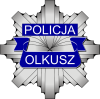 Cel konkursu:Celem konkursu jest podejmowanie problematyki bezpieczeństwa w Internecie, poprzez zaprojektowanie plakatu przez uczniów klas I-III.Tematyka prac:Poprawa bezpieczeństwa dzieci i młodzieży w Internecie. Przybliżenie informacji dotyczących zapewnienia sobie bezpieczeństwa korzystania    z Internetu. Informacja o netykiecie w Internecie.Kryteria oceny prac: Samodzielność wykonania. Pomysłowość. Estetyka. Wrażenie artystyczne.Regulamin konkursu :Konkurs jest przeznaczony dla uczniów klas I- III wszystkich szkół powiatu olkuskiego. Do konkursu mogą zgłaszać prace wychowawcy dzieci, które  indywidualnie wykonały plakat związany z bezpieczeństwem w Internecie. Szkoła wybiera po 3  najlepsze prace wykonane przez uczniów klas 1-3  i przekazuje do oceny w Komendzie Powiatowej Policji w  Olkuszu.Warunkiem uczestnictwa jest dołączenie do każdej pracy karty zgłoszenia zamieszczonej na odwrocie pracy – (WZÓR W ZAŁĄCZNIKU)Technika prac:Rysunek kredką, tuszem, węglem, malarstwo, witraż, wydzieranka oraz inne              do wyboru przez uczestnika konkursu techniki. Format prac plastycznych nie mniejszy niż A4 i nie większy niż A3. Nie przyjmujemy prac zbiorowych.Uczestnik konkursu plastycznego wyraża zgodę na wykorzystywanie swojegoWizerunku (imię i nazwisko uczestnika) oraz prezentację pracy na wystawiePokonkursowej, w materiałach prasowych, mediach, plakatach, ulotkach oraz stronieInternetowej itp.Pracę należy opisać tytułem, imieniem i nazwiskiem autora oraz szkołą poprzez wypełnienie załączonej karty zgłoszenia. W konkursie udział brać mogą wyłącznie prace do tej pory niepublikowane                   i nienagradzane.Prace, które nie spełniają wymagań technicznych i formalnych nie będą dopuszczone do konkursu.Wszystkie prace zgłoszone do Konkursu podlegają ocenie komisji powołanej przez Komendanta Powiatowego Policji w Olkuszu. Komisja dokonuje oceny po zamknięciu terminu dostarczania prac na Konkurs.Spośród dostarczonych prac komisja wybierze po trzy prace (osobno dla klas I,II,III). Komisja może dodatkowo wyróżnić  inne prace, lub nie przyznać wszystkich nagród w przypadku nie spełniania przez prace wymogów konkursowych.Decyzje komisji są ostateczne i prawnie wiążące dla wszystkich uczestników Konkursu.Decyzje komisji  zostaną ogłoszone w dniu rozstrzygnięcia konkursu.Prace pozostają do dyspozycji organizatora konkursu.               Termin dostarczania prac do 15 lutego 2021 r. Prace należy dostarczyć do Komendy Powiatowej Policji w Olkuszu przy ulicy Jana Pawła II 32, pozostawiając na recepcji prace wraz z kartą zgłoszenia ucznia lub pocztą na w/w adres.  Podsumowanie konkursu i wręczenie nagród, odbędzie się w późniejszym terminie o czym szkoły zostaną powiadomione odrębnym pismem.             W przypadku pytań dotyczących konkursu proszę kontaktować się z  mł.asp. Mariką Guzik-Gajdą tel. 47 83 25 232 z komórki do Spraw Nieletnich i Patologii  oraz  Oficerem Prasowym podkom. Katarzyną Matras tel. 47 83 25 233